Практико-ориентированное заданиеВращением какой геометрической фигуры образуется шар? Укажите правильный вариант ответа:А) полуокружностьБ) треугольникВ) овалГ) полукругТреугольник называется Египетским, если его стороны равны... Укажите правильный вариант ответа:А) 3, 4 и 5Б) 4, 5 и 6В) 1, 2 и 3Г) 1, 2 и 5Установите соответствие.Ответы:А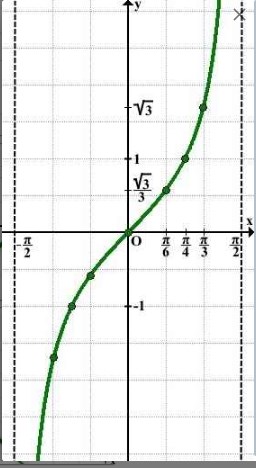 Б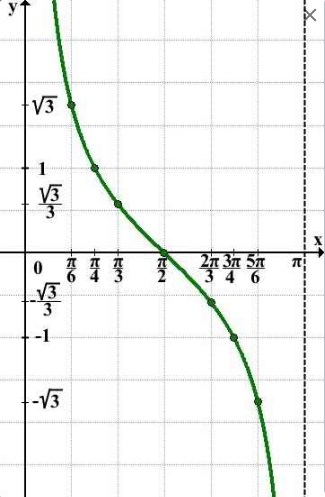 В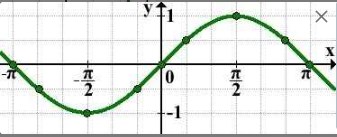 Г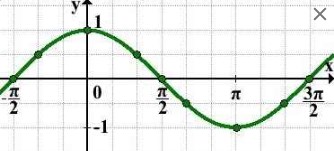 y= sin xy= cos xy= ctg xy= tg x